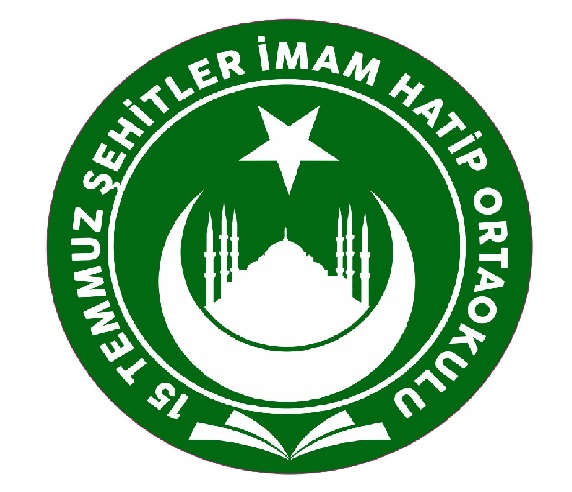 T.C.ONİKİŞUBAT KAYMAKAMLIĞI15 Temmuz Şehitler İmam Hatip Ortaokulu Müdürlüğü 2018-2019 EĞİTİM ÖĞRETİM YILIÖRGÜN EĞİTİMLE BİRLİKTE HAFIZLIK UYGULAMA ÖĞRENCİ SEÇİMİSINAV KILAVUZU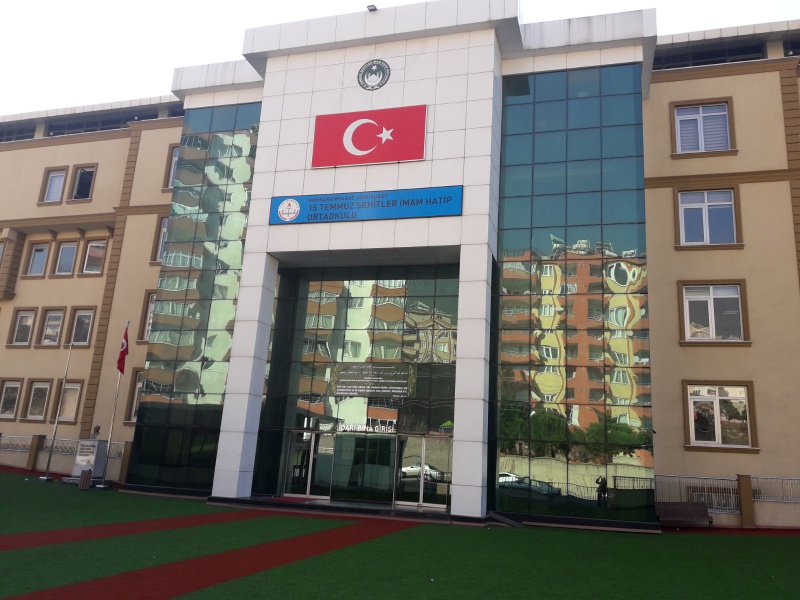 2018-2019 ÖĞRETİM YILIHAFIZLIK ÖN HAZIRLIK BÖLÜMÜ ÖĞRENCİ SEÇİMİSINAV TAKVİMİAMAÇ : 2018-2019 Eğitim ve Öğretim Yılı 15 Temmuz Şehitler İmam Hatip Ortaokulu 5. Sınıf Hafızlık Ön Hazırlık Bölümüne Öğrenci Seçmek.GENEL AÇIKLAMALARYazılı Sınava 2017-2018 Eğitim ve Öğretim Yılı 4. sınıfta okuyan öğrenciler girebilecek. Sınav 4. sınıf kültür dersleri kazanımlarından yapılacak.Sınavda başarı sıralamasına göre ilk 50 (elli) öğrenci Hafızlık Ön Hazırlık Yaz Eğitimine alınacaktır.Yaz eğitimi gündüzlü olacak.Hafızlık Ön Hazırlık Yaz Eğitimi 18 Haziran 2018 – 7 Eylül 2018 tarihleri arasında yapılacak.Hafızlık ön hazırlık yaz eğitimi sonrası,hafızlık temel eğitimine öğrenci seçimi için  komisyonca yapılan mülakat sonucunda, başarılı olan 35 (otuz beş) öğrenci Hafızlık Temel Eğitimine kayıt yaptırma hakkına sahip olacak.Hafızlık temel eğitimine kayıt hakkı kazanan öğrencilerden isteyenler okul pansiyonunda parasız yatılı olarak kalabilecek.SINAVA GİRME ŞARTLARI 2017-2018 Eğitim ve Öğretim Yılında ilkokul 4. sınıfta okuyor olmak.Öğrencinin 4. Sınıf  I. Dönem not ortalaması 80 (seksen) ve üzeri olmak.SINAVA GİRMEK İÇİN BAŞVURU İŞLEMLERİBaşvurular 15 Temmuz Şehitler İmam Hatip Ortaokulu’nda yapılacak.Başvuru Formu.Öğrencinin 4. Sınıf karne ve fotokopisiNüfus cüzdanı fotokopisiSINAV GİRİŞ YERİ15 Temmuz Şehitler İmam hatip OrtaokuluSINAVIN YAPILACAĞI DERSLERDersler ve Soru sayılarıSorular 4. Sınıf dersleri kazanımlarını kapsayacak.Her soru 2 puan. SINAV UYGULANMASIÖğrenciler sınav saatinden 30 dakika önce okulda olacak. Sınav test olarak yapılacak. Yanlış doğruyu götürmeyecek.Sınav süresi 75 dakikadır.SINAV SONUÇLARININ BİLDİRİLMESİSınav sonuçları okulda ilan edilecek.İLETİŞİM Telefon   : 344 215 71 70YAMAÇTEPE MAH. 93001. SK.   NO: 17/A ONİKİŞUBAT / KAHRAMANMARAŞ	EK:1-Başvuru Formu(1sayfa)T.C.ONİKİŞUBAT KAYMAKAMLIĞI 15 Temmuz Şehitler İmam Hatip Ortaokulu 2018-2019 EĞİTİM ÖĞRETİM YILI  HAFIZLIK ÖN HAZIRLIK BÖLÜMÜ ÖĞRENCİ SEÇİMİ SINAV BAŞVURU FORMUÖĞRENCİ BİLGİLERİOKUL BİLGİLERİVELİ BİLGİLERİ…/…/2018Veli Adı Soyadı İmzaSınav Başvuru Tarihi22 Ocak 2018- 11 Mayıs 2018Sınav Tarihi20 Mayıs 2018  Pazar  Saat :10.00Sınav Sonuçlarının Duyurulması01 Haziran 2018Hafızlık Bölümüne Alınacak Öğrencilerin Belirlenmesi04 Haziran 2018DerslerSoru SayısıTürkçe 12Matematik12Fen Bilimleri 8Sosyal Bilgiler8Din Kültürü ve Ahlak Bilgisi5İngilizce5Adı SoyadıTC Kimlik No Baba AdıAnne AdıDoğum Yeri ve TarihiOkuduğu Okul adıSınıf / ŞubeOkulun Bulunduğu İl-İlçeOkul Telefon NoOkul Müdürü Adı SoyadıÖğretmenin Adı SoyadıVeli Adı SoyadıTC Kimlik NoÖğrenciye YakınlığıEv Adresiİşi/Mesleğiİş AdresiCep TelefonuE-Posta adresi